	2022年11月2日，日内瓦尊敬的先生/女士：1	应出席第13研究组会议（2022年7月4-15日，日内瓦）的成员国的请求，并根据世界电信标准化全会（WTSA）第1号决议（2022年，日内瓦，修订版）第9.8节第9.8.2段的规定，2022年7月29日发出的电信标准化局第32号通函将上述建议书提交删除。2	截至2022年10月30日，删除该建议书的条件已经具备。3	磋商未收到答复。未收到对删除该建议书的反对意见。据此删除ITU-T I.373建议书“支持通用个人通信（UPT）的网络能力”。顺致敬意！电信标准化局主任
李在摄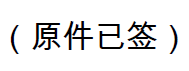 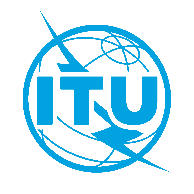 国 际 电 信 联 盟电信标准化局文号：电信标准化局第50号通函SG13/TK致：–	国际电联各成员国主管部门抄送：–	ITU-T部门成员；–	ITU-T第13研究组部门准成员；–	国际电联学术成员；–	ITU-T第13研究组正副主席；–	电信发展局主任；–	无线电通信局主任电话：+41 22 730 5126致：–	国际电联各成员国主管部门抄送：–	ITU-T部门成员；–	ITU-T第13研究组部门准成员；–	国际电联学术成员；–	ITU-T第13研究组正副主席；–	电信发展局主任；–	无线电通信局主任传真：+41 22 730 5853致：–	国际电联各成员国主管部门抄送：–	ITU-T部门成员；–	ITU-T第13研究组部门准成员；–	国际电联学术成员；–	ITU-T第13研究组正副主席；–	电信发展局主任；–	无线电通信局主任电子邮件：tsbsg13@itu.int致：–	国际电联各成员国主管部门抄送：–	ITU-T部门成员；–	ITU-T第13研究组部门准成员；–	国际电联学术成员；–	ITU-T第13研究组正副主席；–	电信发展局主任；–	无线电通信局主任事由：事由：删除ITU-T I.373建议书删除ITU-T I.373建议书删除ITU-T I.373建议书